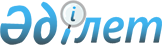 Бөрлі аудандық мәслихатының 2015 жылғы 23 желтоқсандағы № 32-3 "2016-2018 жылдарға арналған аудандық бюджет туралы" шешіміне өзгерістер мен толықтыру енгізу туралы
					
			Күшін жойған
			
			
		
					Батыс Қазақстан облысы Бөрлі аудандық мәслихатының 2016 жылғы 21 сәуірдегі № 2-1 шешімі. Батыс Қазақстан облысының Әділет департаментінде 2016 жылғы 12 мамырда № 4399 болып тіркелді. Күші жойылды - Батыс Қазақстан облысы Бөрлі аудандық мәслихатының 2017 жылғы 26 қаңтардағы № 12-5 шешімімен      Ескерту. Күші жойылды - Батыс Қазақстан облысы Бөрлі аудандық мәслихатының 26.01.2017 № 12-5 шешімімен (алғашқы ресми жарияланған күнінен бастап қолданысқа енгізіледі).

      РҚАО-ның ескертпесі.

      Құжаттың мәтінінде түпнұсқаның пунктуациясы мен орфографиясы сақталған.

      Қазақстан Республикасының 2008 жылғы 4 желтоқсандағы Бюджет кодексіне және Қазақстан Республикасының 2001 жылғы 23 қаңтардағы "Қазақстан Республикасындағы жергілікті мемлекеттік басқару және өзін-өзі басқару туралы" Заңына сәйкес, Бөрлі аудандық мәслихаты ШЕШІМ ҚАБЫЛДАДЫ:

      1. Бөрлі аудандық мәслихатының 2015 жылғы 23 желтоқсандағы №32-3 "2016-2018 жылдарға арналған аудандық бюджет туралы" шешіміне (Нормативтік құқықтық актілерді мемлекеттік тіркеу тізілімінде №4237 тіркелген, 2016 жылғы 26 қаңтарда "Бөрлі жаршысы-Бурлинские вести" газетінде жарияланған) мынадай өзгерістер мен толықтыру енгізілсін:

      1-тармақ мынадай редакцияда жазылсын:

      "1. 2016-2018 жылдарға арналған аудандық бюджет 1, 2 және 3-қосымшаларға сәйкес, соның ішінде 2016 жылға келесі көлемде бекітілсін:

      1) кірістер – 9 180 090 мың теңге:

      салықтық түсімдер – 6 178 616 мың теңге;

      салықтық емес түсімдер – 69 888 мың теңге;

      негізгі капиталды сатудан түсетін түсімдер – 912 804 мың теңге;

      трансферттер түсімі – 2 018 782 мың теңге;

      2) шығындар 8 772 731 мың теңге;

      3) таза бюджеттік кредиттеу – 679 768 мың теңге:

      бюджеттік кредиттер – 703 176 мың теңге;

      бюджеттік кредиттерді өтеу – 23 408 мың теңге;

      4) қаржы активтерімен операциялар бойынша сальдо – 0 мың теңге:

      қаржы активтерін сатып алу – 0 мың теңге;

      мемлекеттің қаржы активтерін сатудан түсетін түсімдер – 0 теңге;

      5) бюджет тапшылығы (профициті) – -272 409 мың теңге;

      6) бюджет тапшылығын қаржыландыру (профицитін пайдалану) – 272 409 мың теңге:

      қарыздар түсімі – 703 176 мың теңге;

      қарыздарды өтеу – 934 481 мың теңге;

      бюджет қаражатының пайдаланылатын қалдықтары – 503 714 мың теңге.";

      4- тармақ мынадай редакцияда жазылсын:

      "4. 2016 жылға арналған аудандық бюджетте республикалық бюджеттен бөлінетін нысаналы трансферттердің және кредиттердің жалпы сомасы 1 349 803 мың теңге көлемінде ескерілсін, соның ішінде:

      азаматтық хал актілерін тіркеу бөлімдерінің штат санын ұстауға – 1 428 мың теңге; 

      мектепке дейінгі білім беру ұйымдарында мемлекеттік білім беру тапсырысын іске асыруға – 78 100 мың теңге;

      арнайы әлеуметтік қызмет көрсетудің стандарттарын енгізуге – 20 381 мың теңге;

      жергілікті бюджеттерден қаржыландырылатын азаматтық қызметшілерге еңбекақы төлеу жүйесінің жаңа моделіне көшуге, сондай –ақ оларға лауазымдық айлықақыларына ерекше еңбек жағдайлары үшін ай сайынғы үстемеақы төлеуге – 1 027 017 мың теңге;

      әкімшілік мемлекеттік қызметшілердің еңбекақысының деңгейін арттыруға – 71 000 мың теңге;

      экономикалық тұрақтылықты қамтамасыз етуге – 92 088 мың теңге;

      агроөнеркәсіптік кешеннің жергілікті атқарушы органдарының бөлімшелерін ұстауға – 5 704 мың теңге; 

      жергілікті атқарушы органдарға әлеуметтік сала мамандарын әлеуметтік қолдау шараларын іске асыру үшін берілетін бюджеттік кредиттерге – 54 085 мың теңге.";

      мынадай мазмұндағы 4-1 тармақпен толықтырылсын:

      "4-1. 2016 жылға арналған аудандық бюджетте Қазақстан Республикасының Ұлттық қорынан бөлінген нысаналы трансферттер мен кредиттердің жалпы сомасы 1 278 308 мың теңге көлемінде қарастырылғаны ескерілсін: 

      инженерлік – коммуникациялық инфрақұрылымды жобалауға, дамытуға және (немесе) жайластыруға – 629 217 мың теңге;

      жылу, сумен жабдықтау және су бұру жүйелерін реконструкциялауға және құрылыс үшін– 649 091 мың теңге.";

      5- тармақ мынадай редакцияда жазылсын:

      "5. 2016 жылға арналған аудандық бюджетте облыстық бюджеттен бөлінетін нысаналы трансферттердің жалпы сомасы 93 847 мың теңге көлемінде ескерілсін:

      балалар мен жасөспірімдердің психикалық денсаулығын зерттеу және халыққа психологиялық-медициналық-педагогикалық консультациялық көмек көрсетуге – 15 010 мың теңге;

      патронат тәрбиешілерге берілген баланы (балаларды) күтіп-бағуға – 11 074 мың теңге;

      білім беру мекемелерінде бейнебақылау жүйесін орнатуға – 1 600 мың теңге;

      жалпы білім беретін мектептер мен колледждерге компьютер сатып алуға – 8 832 мың теңге;

      балалар мен жасөспірімдерге қосымша білім беруге – 37 331 мың теңге;

      аудандық маңызы бар автомобиль жолдарын ағымдағы жөндеуге және күтіп ұстауға – 20 000 мың теңге.";

      аталған шешімнің 1-қосымшасы осы шешімнің қосымшасына сәйкес жаңа редакцияда жазылсын.

      2. Аудандық мәслихат аппаратының басшысы (Б.Б.Мұқашева) осы шешімнің әділет органдарында мемлекеттік тіркелуін, "Әділет" ақпараттық-құқықтық жүйесінде және бұқаралық ақпарат құралдарында оның ресми жариялануын қамтамасыз етсін.

      3. Осы шешім 2016 жылдың 1 қаңтарынан бастап қолданысқа енгізіледі.

 2016 жылға арналған аудан аудандық бюджет            мың. теңге


					© 2012. Қазақстан Республикасы Әділет министрлігінің «Қазақстан Республикасының Заңнама және құқықтық ақпарат институты» ШЖҚ РМК
				
      Сессия төрайымы

Н.Шиганакова

      Мәслихат хатшысы

А.Куликешев
Бөрлі аудандық мәслихатының
2016 жылғы 21 сәуірдегі
№2-1 шешіміне қосымшаБөрлі аудандық мәслихатының
2015 жылғы 23 желтоқсандағы
№32-3 шешіміне 1-қосымшаСанаты

Санаты

Санаты

Санаты

Санаты

Сомасы

Сыныбы

Сыныбы

Сыныбы

Сыныбы

Сомасы

Ішкі сыныбы

Ішкі сыныбы

Ішкі сыныбы

Сомасы

Ерекшелігі

Ерекшелігі

Сомасы

Атауы

Сомасы

1) Кірістер

 9 180 090

1

Салықтық түсімдер

6 178 616

01

Табыс салығы

1 624 770

2

Жеке табыс салығы

1 624 770

03

Әлеуметтік салық

3671 993

1

Әлеуметтік салық

3671 993

04

Меншікке салынатын салықтар

687 103

1

Мүлікке салынатын салықтар

466 800

3

Жер салығы

35 000

4

Көлік құралдарына салынатын салық

183 593

5

Бірыңғай жер салығы

1 710

05

Тауарларға, жұмыстарға және қызметтерге салынатын ішкі салықтар

169 909

2

Акциздер

4 000

3

Табиғи және басқа да ресурстарды пайдаланғаны үшін түсетін түсімдер

120 000

4

Кәсіпкерлік және кәсіби қызметті жүргізгені үшін алынатын алымдар

45 909

08

Заңды маңызы бар әрекеттерді жасағаны және (немесе) оған уәкілеттігі бар мемлекеттік органдар немесе лауазымды адамдар құжаттар бергені үшін алынатын міндетті төлемдер

24 841

1

Мемлекеттік баж

24 841

2

Салықтық емес түсімдер

69 888

01

Мемлекеттік меншіктен түсетін кірістер

24 888

5

Мемлекет меншігіндегі мүлікті жалға беруден түсетін кірістер

24 888

06

Басқа да салықтық емес түсімдер

45 000

1

Басқа да салықтық емес түсімдер

45 000

3

Негізгі капиталды сатудан түсетін түсімдер

912 804

01

Мемлекеттік мекемелерге бекітілген мемлекеттік мүлікті сату

870 201

1

Мемлекеттік мекемелерге бекітілген мемлекеттік мүлікті сату

870 201

03

Жерді және материалдық емес активтерді сату

42 603

1

Жерді сату

42 603

4

Трансферттердің түсімі

2 018 782

02

Мемлекеттік басқарудың жоғары тұрған органдарынан түсетін трансферттер

2 018 782

2

Облыстық бюджеттен түсетін трансферттер

2 018 782

Функционалдық топ

Функционалдық топ

Функционалдық топ

Функционалдық топ

Функционалдық топ

сомасы

Кіші функция

Кіші функция

Кіші функция

Кіші функция

сомасы

Бюджеттік бағдарламалардың әкімшісі

Бюджеттік бағдарламалардың әкімшісі

Бюджеттік бағдарламалардың әкімшісі

сомасы

Бағдарлама

Бағдарлама

сомасы

Атауы

сомасы

2) Шығындар

 8 772 731

01

Жалпы сипаттағы мемлекеттік қызметтер

606 446

1

Мемлекеттік басқарудың жалпы функцияларын орындайтын өкілді, атқарушы және басқа органдар

431 553

112

Аудан (облыстық маңызы бар қала) мәслихатының аппараты

19 546

001

Аудан (облыстық маңызы бар қала) мәслихатының қызметін қамтамасыз ету жөніндегі қызметтер

18 546

003

Мемлекеттік органның күрделі шығыстары

1 000

122

Аудан (облыстық маңызы бар қала) әкімінің аппараты

90 816

001

Аудан (облыстық маңызы бар қала) әкімінің қызметін қамтамасыз ету жөніндегі қызметтер

90 467

003

Мемлекеттік органның күрделі шығыстары

349

123

Қаладағы аудан, аудандық маңызы бар қала, кент, ауыл, ауылдық округ әкімінің аппараты

321 191

001

Қаладағы аудан, аудандық маңызы бар қала, кент, ауыл, ауылдық округ әкімінің қызметін қамтамасыз ету жөніндегі қызметтер

303 045

022

Мемлекеттік органның күрделі шығыстары

18 146

2

Қаржылық қызмет

3 701

459

Ауданның (облыстық маңызы бар қаланың) экономика және қаржы бөлімі

3 701

003

Салық салу мақсатында мүлікті бағалауды жүргізу

2 200

010

Жекешелендіру, коммуналдық меншікті басқару, жекешелендіруден кейінгі қызмет және осыған байланысты дауларды реттеу

1 501

9

Жалпы сипаттағы өзге де мемлекеттік қызметтер

171 192

458

Ауданның (облыстық маңызы бар қаланың) тұрғын үй-коммуналдық шаруашылығы, жолаушылар көлігі және автомобиль жолдары бөлімі

68 780

001

Жергілікті деңгейде тұрғын үй-коммуналдық шаруашылығы, жолаушылар көлігі және автомобиль жолдары саласындағы мемлекеттік саясатты іске асыру жөніндегі қызметтер

68 780

459

Ауданның (облыстық маңызы бар қаланың) экономика және қаржы бөлімі

32 412

001

Ауданның (облыстық маңызы бар қаланың) экономикалық саясаттың қалыптастыру мен дамыту, мемлекеттік жоспарлау, бюджеттік атқару және коммуналдық меншігін басқару саласындағы мемлекеттік саясатты іске асыру жөніндегі қызметтер

31 987

015

Мемлекеттік органның күрделі шығыстары

425

467

Ауданның (облыстық маңызы бар қаланың) құрылыс бөлімі

70 000

040

Мемлекеттік органдардың объектілерін дамыту

70 000

02

Қорғаныс

57 749

1

Әскери мұқтаждар

16 972

122

Аудан (облыстық маңызы бар қала) әкімінің аппараты

16 972

005

Жалпыға бірдей әскери міндетті атқару шеңберіндегі іс-шаралар

16 972

2

Төтенше жағдайлар жөніндегі жұмыстарды ұйымдастыру

40 777

122

Аудан (облыстық маңызы бар қала) әкімінің аппараты

40 777

006

Аудан (облыстық маңызы бар қала) ауқымындағы төтенше жағдайлардың алдын алу және оларды жою

5 339

007

Аудандық (қалалық) ауқымдағы дала өрттерінің, сондай-ақ мемлекеттік өртке қарсы қызмет органдары құрылмаған елді мекендерде өрттердің алдын алу және оларды сөндіру жөніндегі іс-шаралар

35 438

03

Қоғамдық тәртіп, қауіпсіздік, құқықтық, сот, қылмыстық-атқару қызметі

89 300

9

Қоғамдық тәртіп және қауіпсіздік саласындағы өзге де қызметтер

89 300

458

Ауданның (облыстық маңызы бар қаланың) тұрғын үй-коммуналдық шаруашылығы, жолаушылар көлігі және автомобиль жолдары бөлімі

89 300

021

Елді мекендерде жол қозғалысы қауіпсіздігін қамтамасыз ету

89 300

04

Білім беру

4 348 793

1

Мектепке дейінгі тәрбие және оқыту

743 899

464

Ауданның (облыстық маңызы бар қаланың) білім бөлімі

743 899

009

Мектепке дейінгі тәрбие мен оқыту ұйымдарының қызметін қамтамасыз ету

665 799

040

Мектепке дейінгі білім беру ұйымдарында мемлекеттік білім беру тапсырысын іске асыруға

78 100

2

Бастауыш, негізгі орта және жалпы орта білім беру

3 473 540

123

Қаладағы аудан, аудандық маңызы бар қала, кент, ауыл, ауылдық округ әкімінің аппараты

9 000

005

Ауылдық жерлерде балаларды мектепке дейін тегін алып баруды және кері алып келуді ұйымдастыру

9 000

464

Ауданның (облыстық маңызы бар қаланың) білім бөлімі

3 403 236

003

Жалпы білім беру

3 170 015

006

Балаларға қосымша білім беру

233 221

465

Ауданның (облыстық маңызы бар қаланың) дене шынықтыру және спорт бөлімі

61 304

017

Балалар мен жасөспірімдерге спорт бойынша қосымша білім беру

61 304

9

Білім беру саласындағы өзге де қызметтер

131 354

464

Ауданның (облыстық маңызы бар қаланың) білім бөлімі

131 354

001

Жергілікті деңгейде білім беру саласындағы мемлекеттік саясатты іске асыру жөніндегі қызметтер

18 355

005

Ауданның (облыстық маңызы бар қаланың) мемлекеттік білім беру мекемелер үшін оқулықтар мен оқу-әдістемелік кешендерді сатып алу және жеткізу

70 000

015

Жетім баланы (жетім балаларды) және ата-аналарының қамқорынсыз қалған баланы (балаларды) күтіп-ұстауға қамқоршыларға (қорғаншыларға) ай сайынға ақшалай қаражат төлемі

12 764

029

Балалар мен жасөспірімдердің психикалық денсаулығын зерттеу және халыққа психологиялық-медициналық-педагогикалық консультациялық көмек көрсету

19 803

067

Ведомстволық бағыныстағы мемлекеттік мекемелерінің және ұйымдарының күрделі шығыстары

10 432

06

Әлеуметтік көмек және әлеуметтік қамсыздандыру

290 715

1

Әлеуметтік қамсыздандыру

45 586

451

Ауданның (облыстық маңызы бар қаланың) жұмыспен қамту және әлеуметтік бағдарламалар бөлімі

34 512

005

Мемлекеттік атаулы әлеуметтік көмек

6 755

016

18 жасқа дейінгі балаларға мемлекеттік жәрдемақылар

8 575

025

Өрлеу жобасы бойынша келісілген қаржылай көмекті енгізу

19 182

464

Ауданның (облыстық маңызы бар қаланың) білім бөлімі

11 074

030

Патронат тәрбиешілерге берілген баланы (балаларды) асырап бағу

11 074

2

Әлеуметтік көмек

206 543

451

Ауданның (облыстық маңызы бар қаланың) жұмыспен қамту және әлеуметтік бағдарламалар бөлімі

206 543

002

Жұмыспен қамту бағдарламасы

53 057

004

Ауылдық жерлерде тұратын денсаулық сақтау, білім беру, әлеуметтік қамтамасыз ету, мәдениет, спорт және ветеринар мамандарына отын сатып алуға Қазақстан Республикасының заңнамасына сәйкес әлеуметтік көмек көрсету

10 656

006

Тұрғын үйге көмек көрсету

5 301

007

Жергілікті өкілетті органдардың шешімі бойынша мұқтаж азаматтардың жекелеген топтарына әлеуметтік көмек

38 620

010

Үйден тәрбиеленіп оқытылатын мүгедек балаларды материалдық қамтамасыз ету

1 909

014

Мұқтаж азаматтарға үйде әлеуметтік көмек көрсету

50 469

017

Мүгедектерді оңалту жеке бағдарламасына сәйкес, мұқтаж мүгедектерді міндетті гигиеналық құралдармен және ымдау тілі мамандарының қызмет көрсетуін, жеке көмекшілермен қамтамасыз ету

31 619

023

Жұмыспен қамту орталықтарының қызметін қамтамасыз ету

14 912

9

Әлеуметтік көмек және әлеуметтік қамтамасыз ету салаларындағы өзге де қызметтер

38 586

451

Ауданның (облыстық маңызы бар қаланың) жұмыспен қамту және әлеуметтік бағдарламалар бөлімі

35 082

001

Жергілікті деңгейде халық үшін әлеуметтік бағдарламаларды жұмыспен қамтуды қамтамасыз етуді іске асыру саласындағы мемлекеттік саясатты іске асыру жөніндегі қызметтер

33 900

011

Жәрдемақыларды және басқа да әлеуметтік төлемдерді есептеу, төлеу мен жеткізу бойынша қызметтерге ақы төлеу

1 182

458

Ауданның (облыстық маңызы бар қаланың) тұрғын үй-коммуналдық шаруашылығы, жолаушылар көлігі және автомобиль жолдары бөлімі

3 504

050

Қазақстан Республикасында мүгедектердің құқықтарын қамтамасыз ету және өмір сүру сапасын жақсарту жөніндегі 2012 - 2018 жылдарға арналған іс-шаралар жоспарын іске асыру

3 504

07

Тұрғын үй-коммуналдық шаруашылық

1 105 743

1

Тұрғын үй шаруашылығы

840 329

458

Ауданның (облыстық маңызы бар қаланың) тұрғын үй-коммуналдық шаруашылығы, жолаушылар көлігі және автомобиль жолдары бөлімі

39 000

003

Мемлекеттік тұрғын үй қорының сақталуын ұйымдастыру

39 000

467

Ауданның (облыстық маңызы бар қаланың) құрылыс бөлімі

791 946

003

Коммуналдық тұрғын үй қорының тұрғын үйін жобалау және (немесе) салу, реконструкциялау

36 000

004

Инженерлік-коммуникациялық инфрақұрылымды жобалау, дамыту және (немесе) жайластыру 

755 946

479

Ауданның (облыстық маңызы бар қаланың) тұрғын үй инспекциясы бөлімі

9 383

001

Жергілікті деңгейде тұрғын үй қоры саласындағы мемлекеттік саясатты іске асыру жөніндегі қызметтер

9 383

2

Коммуналдық шаруашылық

70 000

458

Ауданның (облыстық маңызы бар қаланың) тұрғын үй-коммуналдық шаруашылығы, жолаушылар көлігі және автомобиль жолдары бөлімі

70 000

026

Ауданның (облыстық маңызы бар қаланың) коммуналдық меншігіндегі жылу жүйелерін қолдануды ұйымдастыру

70 000

3

Елді-мекендерді көркейту

195 414

123

Қаладағы аудан, аудандық маңызы бар қала, кент, ауыл, ауылдық округ әкімінің аппараты

44 793

008

Елді мекендердегі көшелерді жарықтандыру

28 513

009

Елді мекендердің санитариясын қамтамасыз ету

4 200

011

Елді мекендерді абаттандыру мен көгалдандыру

12 080

458

Ауданның (облыстық маңызы бар қаланың) тұрғын үй-коммуналдық шаруашылығы, жолаушылар көлігі және автомобиль жолдары бөлімі

150 621

015

Елді мекендердегі көшелерді жарықтандыру

100 000

016

Елді мекендердің санитариясын қамтамасыз ету

27 907

017

Жерлеу орындарын ұстау және туыстары жоқ адамдарды жерлеу

1 706

018

Елді мекендерді абаттандыру және көгалдандыру

21 008

08

Мәдениет, спорт, туризм және ақпараттық кеңістік

822 934

1

Мәдениет саласындағы қызмет

444 426

455

Ауданның (облыстық маңызы бар қаланың) мәдениет және тілдерді дамыту бөлімі

444 426

003

Мәдени-демалыс жұмысын қолдау

444 426

2

Спорт

93 499

465

Ауданның (облыстық маңызы бар қаланың) дене шынықтыру және спорт бөлімі

91 768

001

Жергілікті деңгейде дене шынықтыру және спорт саласындағы мемлекеттік саясатты іске асыру жөніндегі қызметтер

9 584

004

Мемлекеттік органның күрделі шығыстары

1 478

006

Аудандық (облыстық маңызы бар қалалық) деңгейде спорттық жарыстар өткізу

72 006

007

Әртүрлі спорт түрлері бойынша аудан (облыстық маңызы бар қала) құрама командаларының мүшелерін дайындау және олардың облыстық спорт жарыстарына қатысуы

8 700

467

Ауданның (облыстық маңызы бар қаланың) құрылыс бөлімі

1 731

008

Спорт объектілерін дамыту

1 731

3

Ақпараттық кеңістік

207 045

455

Ауданның (облыстық маңызы бар қаланың) мәдениет және тілдерді дамыту бөлімі

130 907

006

Аудандық (қалалық) кітапханалардың жұмыс істеуі

127 407

007

Мемлекеттік тілді және Қазақстан халқының басқа да тілдерін дамыту

3 500

456

Ауданның (облыстық маңызы бар қаланың) ішкі саясат бөлімі

76 138

002

Мемлекеттік ақпараттық саясат жүргізу жөніндегі қызметтер

76 138

9

Мәдениет, спорт, туризм және ақпараттық кеңістікті ұйымдастыру жөніндегі өзге де қызметтер

77 964

455

Ауданның (облыстық маңызы бар қаланың) мәдениет және тілдерді дамыту бөлімі

22 298

001

Жергілікті деңгейде тілдерді және мәдениетті дамыту саласындағы мемлекеттік саясатты іске асыру жөніндегі қызметтер

17 798

032

Ведомстволық бағыныстағы мемлекеттік мекемелерінің және ұйымдарының күрделі шығыстары

4 500

456

Ауданның (облыстық маңызы бар қаланың) ішкі саясат бөлімі

55 666

001

Жергілікті деңгейде ақпарат, мемлекеттілікті нығайту және азаматтардың әлеуметтік сенімділігін қалыптастыру саласында мемлекеттік саясатты іске асыру жөніндегі қызметтер

32 422

003

Жастар саясаты саласында іс-шараларды іске асыру

23 244

10

Ауыл, су, орман, балық шаруашылығы, ерекше қорғалатын табиғи аумақтар, қоршаған ортаны және жануарлар дүниесін қорғау, жер қатынастары

206 552

1

Ауыл шаруашылығы

132 406

459

Ауданның (облыстық маңызы бар қаланың) экономика және қаржы бөлімі

11 034

099

Мамандардың әлеуметтік көмек көрсетуі жөніндегі шараларды іске асыру

11 034

462

Ауданның (облыстық маңызы бар қаланың) ауыл шаруашылығы бөлімі

21 590

001

Жергілікті деңгейде ауыл шаруашылығы саласындағы мемлекеттік саясатты іске асыру жөніндегі қызметтер

20 630

006

Мемлекеттік органның күрделі шығыстары

960

467

Ауданның (облыстық маңызы бар қаланың) құрылыс бөлімі

45 804

010

Ауыл шаруашылығы объектілерін дамыту

45 804

473

Ауданның (облыстық маңызы бар қаланың) ветеринария бөлімі

53 978

001

Жергілікті деңгейде ветеринария саласындағы мемлекеттік саясатты іске асыру жөніндегі қызметтер

17 660

003

Мемлекеттік органның күрделі шығыстары

9 285

006

Ауру жануарларды санитарлық союды ұйымдастыру

1 824

007

Қаңғыбас иттер мен мысықтарды аулауды және жоюды ұйымдастыру

9 043

008

Алып қойылатын және жойылатын ауру жануарлардың, жануарлардан алынатын өнімдер мен шикізаттың құнын иелеріне өтеу

12 846

010

Ауыл шаруашылығы жануарларын сәйкестендіру жөніндегі іс-шараларды өткізу

3 320

6

Жер қатынастары

30 229

463

Ауданның (облыстық маңызы бар қаланың) жер қатынастары бөлімі

30 229

001

Аудан (облыстық маңызы бар қала) аумағында жер қатынастарын реттеу саласындағы мемлекеттік саясатты іске асыру жөніндегі қызметтер

16 229

004

Жерді аймақтарға бөлу жөніндегі жұмыстарды ұйымдастыру

14 000

9

Ауыл, су, орман, балық шаруашылығы, қоршаған ортаны қорғау және жер қатынастары саласындағы басқа да қызметтер

43 917

473

Ауданның (облыстық маңызы бар қаланың) ветеринария бөлімі

43 917

011

Эпизоотияға қарсы іс-шаралар жүргізу

43 917

11

Өнеркәсіп, сәулет, қала құрылысы және құрылыс қызметі

32 624

2

Сәулет, қала құрылысы және құрылыс қызметі

32 624

467

Ауданның (облыстық маңызы бар қаланың) құрылыс бөлімі

14 371

001

Жергілікті деңгейде құрылыс саласындағы мемлекеттік саясатты іске асыру жөніндегі қызметтер

14 371

468

Ауданның (облыстық маңызы бар қаланың) сәулет және қала құрылысы бөлімі

18 253

001

Жергілікті деңгейде сәулет және қала құрылысы саласындағы мемлекеттік саясатты іске асыру жөніндегі қызметтер

13 753

003

Аудан аумағында қала құрылысын дамыту схемаларын және елді мекендердің бас жоспарларын әзірлеу

4 500

12

Көлік және коммуникация

517 380

1

Автомобиль көлігі

517 380

123

Қаладағы аудан, аудандық маңызы бар қала, кент, ауыл, ауылдық округ әкімінің аппараты

9 880

013

Аудандық маңызы бар қалаларда, кенттерде, ауылдарда, ауылдық округтерде автомобиль жолдарының жұмыс істеуін қамтамасыз ету

9 880

458

Ауданның (облыстық маңызы бар қаланың) тұрғын үй-коммуналдық шаруашылығы, жолаушылар көлігі және автомобиль жолдары бөлімі

507 500

022

Көлік инфрақұрылымын дамыту

2 000

023

Автомобиль жолдарының жұмыс істеуін қамтамасыз ету

505 500

13

Басқалар

424 594

3

Кәсіпкерлік қызметті қолдау және бәсекелестікті қорғау

10 630

469

Ауданның (облыстық маңызы бар қаланың) кәсіпкерлік бөлімі

10 630

001

Жергілікті деңгейде кәсіпкерлікті дамыту саласындағы мемлекеттік саясатты іске асыру жөніндегі қызметтер

10 630

9

Басқалар

413 964

458

Ауданның (облыстық маңызы бар қаланың) тұрғын үй-коммуналдық шаруашылығы, жолаушылар көлігі және автомобиль жолдары бөлімі

359 310

040

"Өңірлерді дамыту" бағдарламасы шеңберінде өңірлерді экономикалық дамытуға жәрдемдесу бойынша шараларды іске асыру

63 692

043

Өңірлерді дамытудың 2020 жылға дейінгі бағдарламасы шеңберінде инженерлік инфрақұрылымды дамыту

98 000

085

Моноқалаларда бюджеттік инвестициялық жобаларды іске асыру

197 618

459

Ауданның (облыстық маңызы бар қаланың) экономика және қаржы бөлімі

54 654

012

Ауданның (облыстық маңызы бар қаланың) жергілікті атқарушы органының резерві

54 654

15

Трансферттер

269 901

1

Трансферттер

269 901

459

Ауданның (облыстық маңызы бар қаланың) экономика және қаржы бөлімі

269 901

006

Нысаналы пайдаланылмаған (толық пайдаланылмаған) трансферттерді қайтару

992

051

Жергілікті өзін-өзі басқару органдарына берілетін трансферттер

268 909

3) Таза бюджеттік кредиттеу

679 768

Бюджеттік кредиттер

703 176

07

Тұрғын үй-коммуналдық шаруашылық

649 091

1

Тұрғын үй шаруашылығы

649 091

458

Ауданның (облыстық маңызы бар қаланың) тұрғын үй-коммуналдық шаруашылығы, жолаушылар көлігі және автомобиль жолдары бөлімі

649 091

053

Жылу, сумен жабдықтау және су бұру жүйелерін реконструкция және құрылыс үшін кредит беру

649 091

10

Ауыл, су, орман, балық шаруашылығы ерекше қорғалатын табиғи аумақтар, қоршаған ортаны және жануарлар дүниесін қорғау, жер қатынастары

54 085

1

Ауыл шаруашылығы

54 085

459

Ауданның (облыстық маңызы бар қаланың) экономика және қаржы бөлімі

54 085

018

Мамандарды әлеуметтік қолдау шараларын іске асыруға берілетін бюджеттік кредиттер

54 085

Санаты

Санаты

Санаты

Санаты

Санаты

сомасы

Сыныбы

Сыныбы

Сыныбы

Сыныбы

сомасы

Ішкі сыныбы

Ішкі сыныбы

Ішкі сыныбы

сомасы

Ерекшелігі

Ерекшелігі

сомасы

Атауы

сомасы

5

Бюджеттік кредиттерді өтеу

23 408

01

Бюджеттік кредиттерді өтеу

23 408

1

Мемлекеттік бюджеттен берілген бюджеттік кредиттерді өтеу

23 408

Функционалдық топ

Функционалдық топ

Функционалдық топ

Функционалдық топ

Функционалдық топ

сомасы

Кіші функция

Кіші функция

Кіші функция

Кіші функция

сомасы

Бюджеттік бағдарламалардың әкімшісі

Бюджеттік бағдарламалардың әкімшісі

Бюджеттік бағдарламалардың әкімшісі

сомасы

Бағдарлама

Бағдарлама

сомасы

Атауы

сомасы

4) Қаржылық активтерімен жасалатын операциялар бойынша сальдо

0

Санаты

Санаты

Санаты

Санаты

Санаты

сомасы

Сыныбы

Сыныбы

Сыныбы

Сыныбы

сомасы

Ішкі сыныбы

Ішкі сыныбы

Ішкі сыныбы

сомасы

Ерекшелігі

Ерекшелігі

сомасы

Атауы

сомасы

6

Мемлекеттің қаржы активтерін сатудан түсетін түсімдер

0

01

Мемлекеттің қаржы активтерін сатудан түсетін түсімдер

0

1

Қаржы активтерін ел ішінде сатудан түсетін түсімдер

0

5) Бюджет тапшылығы (профициті)

272 409

6) Бюджет тапшылығын (профицитін) қаржыландыру

-272 409

7

Қарыздар түсімі

703 176

01

Мемлекеттік ішкі қарыздар

703 176

2

Қарыз алу келісім-шарттары

703 176

Функционалдық топ

Функционалдық топ

Функционалдық топ

Функционалдық топ

Функционалдық топ

сомасы

Кіші функция

Кіші функция

Кіші функция

Кіші функция

сомасы

Бюджеттік бағдарламалардың әкімшісі

Бюджеттік бағдарламалардың әкімшісі

Бюджеттік бағдарламалардың әкімшісі

сомасы

Бағдарлама

Бағдарлама

сомасы

Атауы

сомасы

16

Қарыздарды өтеу

934 481

1

Қарыздарды өтеу

934 481

459

Ауданның (облыстық маңызы бар қаланың) экономика және қаржы бөлімі

934 481

005

Жергілікті атқарушы органның жоғары тұрған бюджет алдындағы борышын өтеу

934 481

Санаты

Санаты

Санаты

Санаты

Санаты

сомасы

Сыныбы

Сыныбы

Сыныбы

Сыныбы

сомасы

Ішкі сыныбы

Ішкі сыныбы

Ішкі сыныбы

сомасы

Ерекшелігі

Ерекшелігі

сомасы

Атауы

сомасы

8

Бюджет қаражаттарының пайдаланылатын қалдықтары

503 714

01

Бюджет қаражаты қалдықтары

503 714

1

Бюджет қаражатының бос қалдықтары

503 714

